1.  아래의 소스코드를 <head> 태그 사이에 넣는다.# source code 012. <body> 안에 아래의 태그를 입력한다.- oncontextmenu='return false' - 우클릭방지- onselectstart='return false' - 블럭선택방지- ondragstart='return false' - 드래그방지P.S. 키보드 버튼 식별코드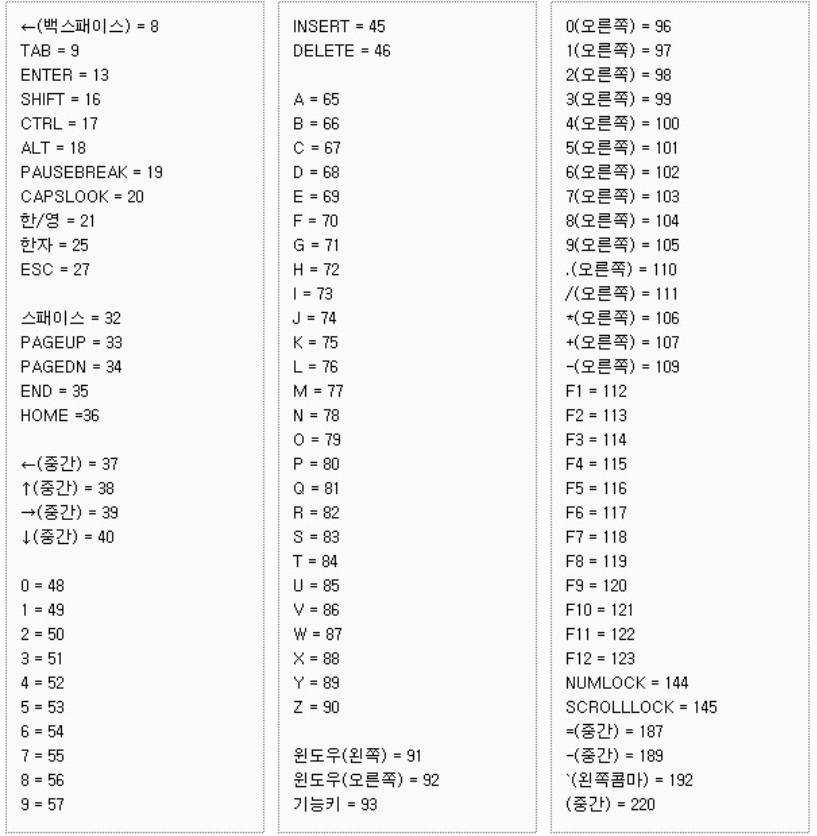 - 출처: 1) https://www.quora.com/How-do-I-block-inspect-element-on-my-website2) http://itrooms.tistory.com/2753) http://hyunssssss.tistory.com/226마우스 우클릭, 드래그, 개발자도구(F12) 방지작성일: 2018-08-15최초작성: 임승한12345678910111213141516171819202122232425262728<head>...<script type="text/javascript">    // F12 버튼 방지    $(document).ready(function(){        $(document).bind('keydown',function(e){            if ( e.keyCode == 123 /* F12 */) {                e.preventDefault();                e.returnValue = false;            }        });    });    // 우측 클릭 방지    document.onmousedown=disableclick;    status="Right click is not available.";    function disableclick(event){        if (event.button==2) {            alert(status);            return false;        }    }</script>...</head>1<body oncontextmenu='return false' onselectstart='return false' ondragstart='return false'>